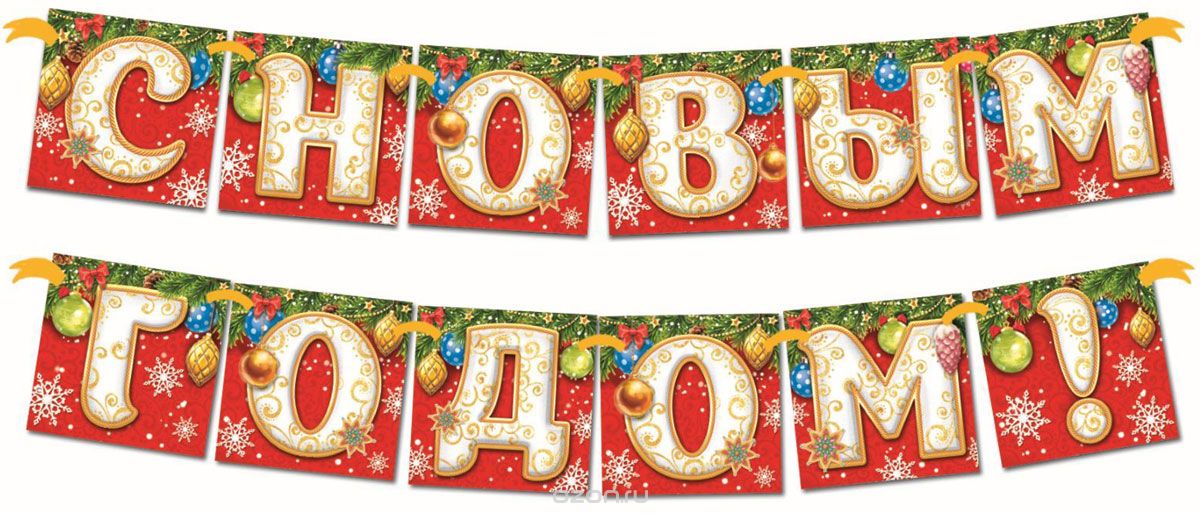 Дорогие таштыпцы!Примите самые искренние поздравленияс Новым годом   и Рождеством!       Мы всегда по-особенному ощущаем себя в эти праздничные дни. Говорим добрые слова, доставляем радость близким и тем, кем дорожим! Пусть эти важные чувства сохранятся в Вашей душе, как можно дольше!   Пусть Новый 2019 год будет насыщен созиданием, благополучием, семейным счастьем!      Желаем Вам крепкого здоровья, бодрости духа, успехов во всех начинаниях!Всего вам хорошего, самого лучшего,
Удачи во всём и счастливого случая.
Пусть будут приятными ваши заботы,
   Хорошие чувства приносит работа.
                                                                  Пускай не несет Новый год огорчения,                                                                  А только отличного вам  настроения!                                        Общественный  Совет Таштыпского сельсоветаУважаемые предприниматели, дорогие наши спонсоры! Примите искренние поздравления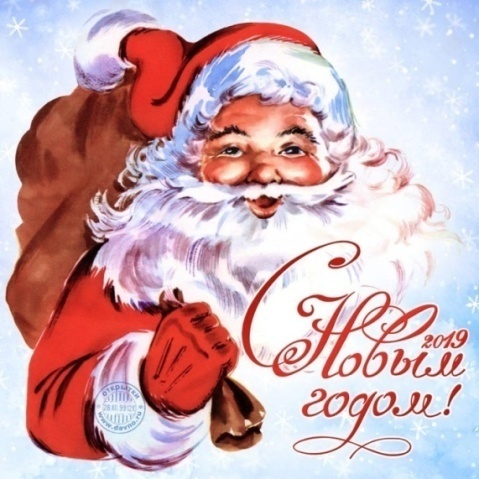 с наступающим Новым 2019 годом и Рождеством!          Заснеженные деревья, расписанные фантастическими серебряными узорами окна, пушистые снежные хлопья - все это магическое превращение связано с вступлением в Новый Год. Поистине чудесное время - конец и начало нового, переход и соприкосновение прошлого и будущего...           Желаем Вам исполнения желаний, и чтобы все цели, которые Вы ставите перед собой в Новом Году, осуществились. Любое торжество - это великолепный повод, чтобы выразить слова благодарности и не показаться чересчур навязчивым.         Потому мы, пользуясь случаем, хотим сказать, что гордимся дружбой и партнерством с Вами!  Пусть  вам всегда сопутствуют успехи и удачи! Спасибо вам за бескорыстную помощь, за доброе сердце! Здоровья, счастья вам и вашим близким!                                                        Администрация Таштыпского сельсовета                          Поздравляем всех односельчан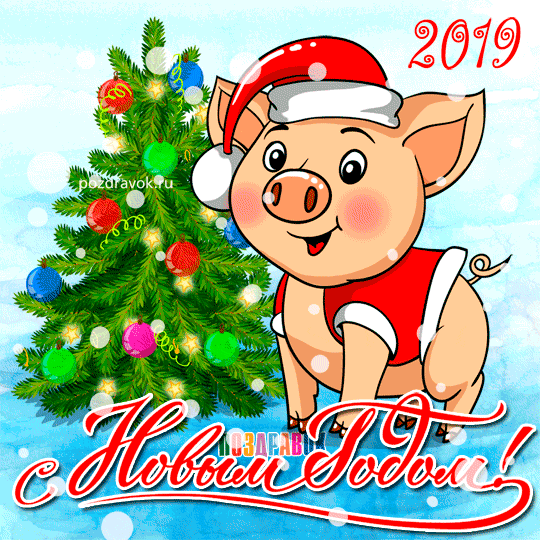 с НОВЫМ ГОДОМ И РОЖДЕСТВОМ!              Желаем вам в году грядущем неба чистого, солнца ясного, ветра теплого, здоровья крепкого, друзей надежных, работы интересной и любви искренней.             Пусть в приходящем году вам всегда улыбается фортуна, в ваш дом прилетит птица счастья и поселится в нем навсегда, а добрые сказочные феи исполнят все ваши желания.Вам желаем мы здоровья,
Пусть уют будет везде,
Где бы вы ни находились.
Счастья вам на всей Земле.                           Женсовет  Таштыпского сельсовета      Друзья! Таштыпцы! Молодежь!          Наконец-то наступает тот Новый год, что перевернет с ног на голову вашу жизнь, и она станет интересней, веселей, добрей и удачливей. Искренне поздравляем с Новым годом, Новой жизнью, Новыми отношениями и Новыми, еще не изведанными, желаниями!        Мечты сбываются - ваше время пришло! Мы хотим от всего сердца пожелать вам в Новом году особого, волшебного настроения, чтобы подходить к каждому начинанию с вдохновением, силами и энергией.       Пускай за любым поворотом Судьбы вас ждут потрясающе прекрасные события, которые принесут вам и вашей семье достаток, благополучие, уверенность в завтрашнем дне.        Пусть Новый год станет хорошей стартовой площадкой для воплощения ваших идей! 	Желаем здоровья,  благополучия, оптимизма! Добра, мира, новых свершений, удачи и побед!                                                                                   Совет молодежи села ТаштыпДорогие ветераны,   пенсионеры села!С праздником Вас, с Новым 2019годом!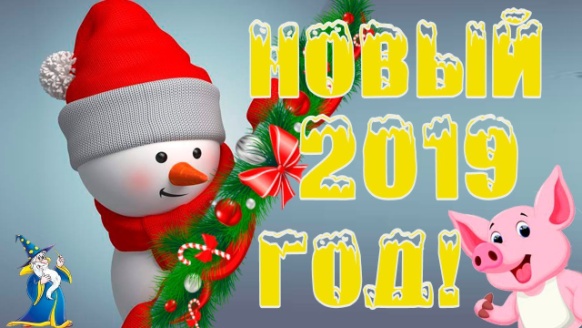  На пороге вашем весь седой, с бородой,  Старый, старый, очень старый год совсем!Он уходит от вас, он вам машет рукойИ желает удачи во всем и покой!Ну, а Новый год придет,Пусть Вам счастье принесет,Здоровья, радости, добра,Много света и тепла! Совет ветеранов  Таштыпского сельсовета         Уважаемые коллеги!        Дорогие ребята, родители!            В новогоднюю ночь принято желать друг другу добра, здоровья, достатка.       Пусть грядущий Новый год принесет вам массу приятных впечатлений и новых достижений.    Творческого полета, воплощения новых идей и процветания во всех сферах жизни!        Желаю вам всего того, что сделает  вашу  жизнь еще счастливее!  Вам желаю только праздничных хлопот,
 Удивительных сюрпризов и открытий,
 Пусть год Свиньи  вам  принесет
 Восхитительных и радостных событий!          С.Ф.Лалетина, председатель  райкома  союза    работников образованияДорогие участницы хора ветеранов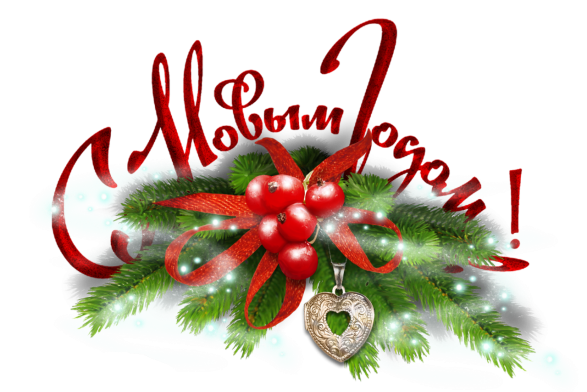  «Калина красная»!  С Новым Годом!             Желаем вам в наступающем Новом году, чтобы вы нашли волшебную шкатулку и достали из нее любовь и достаток в свой дом, улыбки друзей, уважение коллег, признание начальства, здоровье для себя и своих близких, удачу во всех делах, хорошее настроение, улыбки и море позитива на весь год.                   Совет ветеранов Таштыпского сельсовета